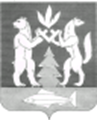 ДУМА  КРАСНОСЕЛЬКУПСКОГО РАЙОНАРЕШЕНИЕ  «19» декабря 2023 г.                                             			            № 241с. КрасноселькупО признании утратившими силу некоторых нормативных правовых актов Районной Думы муниципального образования Красноселькупский район, Собрания депутатов муниципального образования село Красноселькуп, Собрания депутатов муниципального образования село РаттаВ целях систематизации нормативных правовых актов, руководствуясь Уставом муниципального округа Красноселькупский район Ямало-Ненецкого автономного округа, Дума Красноселькупского района решила:Признать утратившими силу некоторые нормативные правовые акты Районной Думы муниципального образования Красноселькупский район, Собрания депутатов муниципального образования село Красноселькуп, Собрания депутатов муниципального образования село Ратта по перечню согласно приложению к настоящему решению. Опубликовать настоящее решение в газете «Северный край» и разместить на официальном сайте муниципального округа Красноселькупский район Ямало-Ненецкого автономного округа.Настоящее решение вступает в силу со дня его официального опубликования.Председатель Думы Красноселькупского района                                                       О.Г. ТитоваГлава Красноселькупского района					 Ю.В. ФишерПриложение к решению ДумыКрасноселькупского района     от «19» декабря 2023 г. № 241ПЕРЕЧЕНЬ
утративших силу некоторых нормативных правовых актов Районной Думы муниципального образования Красноселькупский район, Собрания депутатов муниципального образования село Красноселькуп, Собрания депутатов муниципального образования село РаттаРешение Собрания Депутатов муниципального образования село Красноселькуп от 08 февраля 2006 года № 25 «Об утверждении Положения «Об оценке качества работ и услуг по техническому обслуживанию, санитарному содержанию жилищного фонда и придомовых территорий»;решение Районной Думы муниципального образования Красноселькупский район от 15 марта 2007 года                                                                  № 108 «Об утверждении Положения о порядке управления и распоряжения имуществом, находящимся в собственности муниципального образования Красноселькупский район»;решение Собрания Депутатов муниципального образования село Красноселькуп от 04 марта 2008 года № 143 «Об отмене Решения Собрания депутатов муниципального образования село Красноселькуп № 133 от 08.02.2008 г. «Об утверждении Порядка отвода земельных участков и выдачи разрешений на строительство объектов капитального строительства»;решение Районной Думы муниципального образования Красноселькупский район от 20 мая 2008 года                                                                  № 202 «Об утверждении Положения «О порядке и размерах выплат по обязательному государственному страхованию муниципальных служащих муниципального образования Красноселькупский район»;решение Районной Думы муниципального образования  Красноселькупский район от 09 июня 2009 года № 295 «О внесении изменений и дополнений в Положение «О порядке управления и распоряжения имуществом, находящимся в  собственности муниципального образования Красноселькупский район», утвержденное решением Районной Думы от 15 марта 2007 года                           № 108»;решение Собрания Депутатов муниципального образования село Красноселькуп от 28 сентября 2011 года № 364 «О нагрудном знаке Депутата Собрания депутатов муниципального образования село Красноселькуп»;решение Собрания Депутатов муниципального образования село Красноселькуп от 20 октября 2011 года № 369 «Об утверждении Положения о создании условий для предоставления транспортных услуг населению и организации транспортного обслуживания населения на территории муниципального образования село Красноселькуп»;решение Собрания Депутатов муниципального образования село Красноселькуп от 15 ноября 2011 года № 373 «О порядке рассмотрения актов прокурорского реагирования собранием депутатов муниципального образования село Красноселькуп»;решение Районной Думы муниципального образования Красноселькупский район от 29 октября 2013 года                                                                  № 223 «Об отмене решения Собрания представителей муниципального образования Красноселькупский район от 15.06.2005 года № 239 «Об утверждении Положения «О реестре муниципальной собственности муниципального образования Красноселькупский район» и решения Районной Думы  муниципального образования Красноселькупский район от 04.06.2013 года № 210»;решение Собрания Депутатов муниципального образования село Красноселькуп от 31 октября 2013 года № 41 «Об отмене решения Собрания депутатов от 25.09.2008 № 186 «Об утверждении Положения об участии в профилактике терроризма и экстремизма, а также минимизации и (или) ликвидации последствий проявления терроризма и экстремизма на территории муниципального образования село Красноселькуп»;решение Собрания Депутатов муниципального образования село Красноселькуп от 09 апреля 2014 года № 61 «Об отмене Решения Собрания депутатов от 08.02.2008 № 131 «Об утверждении Положения о реестре муниципальной собственности муниципального образования село Красноселькуп»;решение Районной Думы муниципального образования Красноселькупский район от 30 сентября 2014 года                                                                  № 284 «Правила установки и эксплуатации рекламных конструкций на территории муниципального образования Красноселькупский район»;решение Районной Думы муниципального образования Красноселькупский район от 14 марта 2017 года                                                                  № 85 «Об утверждении положения о концессионных соглашениях в отношении муниципального имущества, находящегося в собственности муниципального образования Красноселькупский район»;решение Собрания Депутатов муниципального образования село Красноселькуп от 28 апреля 2017 года № 167 «О внесении изменений в Решение Собрания депутатов муниципального образования село Красноселькуп от 23 декабря 2016 года № 154 «О бюджете муниципального образования село Красноселькуп на 2017 год и на плановый период 2018 и 2019 годов»;решение Собрания Депутатов муниципального образования село Красноселькуп от 28 апреля 2017 года № 168 «О внесении изменений в Положение о порядке и размерах возмещения расходов, связанных со служебными командировками лицам, работающим в органах местного самоуправления, и работникам муниципальных учреждений муниципального образования село Красноселькуп»;решение Собрания Депутатов муниципального образования село Красноселькуп от 06 октября 2017 года № 12 «Об отмене Решения Собрания депутатов муниципального образования село Красноселькуп 01 апреля 2015 г. №97 «Об определении границ прилегающих территорий к отдельным категориям учреждений и объектов, на которых не допускается розничная продажа алкогольной продукции»;решение Собрания депутатов муниципального образования село Ратта от 13 ноября 2017 года № 23 «Об актуализации программы комплексного развития систем коммунальной инфраструктуры муниципального образования село Ратта на 2014-2030 г.г.»;решение Собрания Депутатов муниципального образования село Красноселькуп от 11 декабря 2017 года № 23 «О заключении Соглашения по осуществлению внешнего муниципального контроля»;решение Собрания Депутатов муниципального образования село Красноселькуп от 21 сентября 2018 года № 53 «О внесении изменений в Решение Собрания депутатов муниципального образования село Красноселькуп от 21 декабря 2012 года № 17 «Об утверждении Положения  о денежном вознаграждении и порядке формирования фонда оплаты труда Главы муниципального образования село Красноселькуп»;решение Районной Думы муниципального образования Красноселькупский район от 23 октября 2018 года                                                                  № 159	«Об утверждении Положения о порядке назначения и проведения опроса граждан в муниципальном образовании Красноселькупский район»;решение Районной Думы муниципального образования Красноселькупский район от 25 декабря 2018 года                                                                  № 177 «Об утверждении Порядка отнесения земель к землям особо охраняемых территорий местного значения, их использования и охраны;решение Собрания Депутатов муниципального образования село Красноселькуп от 02 апреля 2019 года № 74 «Об одобрении Соглашения о намерениях по образованию Администрации муниципального образования Красноселькупский район, на которую возлагаются полномочия Администрации муниципального образования село Красноселькуп, являющегося административным центром муниципального образования Красноселькупский район»;решение Районной Думы муниципального образования Красноселькупский район от 02 апреля 2019 года                                                                  № 183 «Об одобрении Соглашения о намерениях по образованию Администрации муниципального образования Красноселькупский район, на которую возлагаются полномочия Администрации муниципального образования село Красноселькуп, являющегося административным центром муниципального образования Красноселькупский район»;решение Собрания Депутатов муниципального образования село Красноселькуп от 07 июня 2019 года № 87 «Об отмене решения Собрания депутатов муниципального образования село Красноселькуп от 28 сентября  2011 года № 361 «Об утверждении положения об организации библиотечного обслуживания населения, комплектованию и обеспечению сохранности библиотечных фондов муниципального образования село Красноселькуп»;решение Районной Думы муниципального образования Красноселькупский район от 24 сентября 2019 года                                                                  № 207 «Об утверждении порядка управления находящимися в собственности муниципального образования Красноселькупский район акциями (долями участия) в уставных капиталах хозяйственных обществ»;решение Районной Думы муниципального образования Красноселькупский район от 24 сентября 2019 года                                                                  № 209 «Об утверждении положения о порядке и условиях приватизации муниципального имущества муниципального образования Красноселькупский район»;решение Районной Думы муниципального образования Красноселькупский район от 19 ноября 2019 года                                                                  № 213 «О дополнительных мерах адресной поддержки отдельным категориям граждан»;решение Районной Думы муниципального образования Красноселькупский район от 24 декабря 2019 года                                                                  № 217 «О порядке принятия решения о применении к депутату Районной Думы муниципального образования Красноселькупский район, председателю и аудитору Счетной палаты муниципального образования Красноселькупский район, Главе муниципального образования Красноселькупский район мер ответственности, указанных в части 7.3-1 статьи 40 Федерального закона от 06 октября 2003 года                  № 131-ФЗ «Об общих принципах организации местного самоуправления в Российской Федерации»;решение Районной Думы муниципального образования Красноселькупский район от 07 октября 2020 года                                                                  № 16 «Об утверждении Положения о проведении торгов на право заключения договора на установку и эксплуатацию рекламной конструкции на земельном участке, здании или ином недвижимом имуществе, находящемся в муниципальной собственности муниципального образования Красноселькупский район, либо на землях, государственная собственность на которые не разграничена»;решение Районной Думы муниципального образования Красноселькупский район от 18 декабря 2020 года № 34 «О внесении изменений в положение о порядке и условиях приватизации муниципального имущества муниципального образования Красноселькупский район»;решение Районной Думы муниципального образования Красноселькупский район от 09 февраля 2021 года                                                                  № 42 «О поддержке инициативы о преобразовании поселений, входящих в состав муниципального образования Красноселькупский район, путем их объединения, выдвинутой Собранием депутатов муниципального образования село Красноселькуп, и назначении публичных слушаний по проекту решения Районной Думы муниципального образования Красноселькупский район «О выражении согласия на преобразование поселений, входящих в состав муниципального образования Красноселькупский район, путем их объединения и реализации права законодательной инициативы в Законодательном Собрании Ямало-Ненецкого автономного округа»;решение Районной Думы муниципального образования Красноселькупский район от 16 марта 2021 года № 47 «О внесении изменений в Положение о порядке назначения и проведения опроса граждан в муниципальном образовании Красноселькупский район».